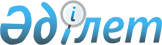 О внесении изменения в постановление акимата Алматинской области от 14 марта 2022 года № 57 "Об утверждении объемов субсидий по направлениям субсидирования развития племенного животноводства, повышения продуктивности и качества продукции животноводства по Алматинской области на 2022 год"Постановление акимата Алматинской области от 14 сентября 2022 года № 280. Зарегистрировано в Министерстве юстиции Республики Казахстан 15 сентября 2022 года № 29603
      Акимат Алматинской области ПОСТАНОВЛЯЕТ:
      1. Внести в постановление акимата Алматинской области "Об утверждении объемов субсидий по направлениям субсидирования развития племенного животноводства, повышения продуктивности и качества продукции животноводства по Алматинской области на 2022 год" от 14 марта 2022 года № 57 (зарегистрировано в Реестре государственной регистрации нормативных правовых актов № 27154) следующее изменение:
      приложение к указанному постановлению изложить в новой редакции согласно приложению к настоящему постановлению.
      2. Контроль за исполнением настоящего постановления возложить на курирующего заместителя акима Алматинской области. 
      3. Настоящее постановление вводится в действие со дня его первого официального опубликования. Объемы субсидий по направлениям субсидирования развития племенного животноводства, повышения продуктивности и качества продукции животноводства по Алматинской области на 2022 год
					© 2012. РГП на ПХВ «Институт законодательства и правовой информации Республики Казахстан» Министерства юстиции Республики Казахстан
				
      Аким Алматинской области

М. Султангазиев

      "СОГЛАСОВАНО"

      Министерство сельского

      хозяйства Республики Казахстан
Приложение к постановлению акимата Алматинской области от 14 сентября 2022 года № 280Приложение к постановлению акимата Алматинской области от 14 марта 2022 года № 57
№ 
Направления субсидирования
Единица измерения
Субсидируемый объем (голов, килограмм, штук, пчелиную семью)
Сумма
субсидий
(тенге)
Сумма
субсидий
(тенге)
Мясное и мясо-молочное скотоводство
Мясное и мясо-молочное скотоводство
Мясное и мясо-молочное скотоводство
Мясное и мясо-молочное скотоводство
Мясное и мясо-молочное скотоводство
Мясное и мясо-молочное скотоводство
1.
Ведение селекционной и племенной работы:
Ведение селекционной и племенной работы:
Ведение селекционной и племенной работы:
Ведение селекционной и племенной работы:
Ведение селекционной и племенной работы:
1.1
Товарное маточное поголовье крупного рогатого скота
Голова/случной сезон
180 000
1 800 000 000
1 800 000 000
1.2
Племенное маточное поголовье крупного рогатого скота
Голова/случной сезон
60 000
900 000 000
900 000 000
2.
Содержание племенного быка-производителя мясных и мясо-молочных пород, используемых для воспроизводства стада
Голова/случной сезон
69
6 900 000
6 900 000
3.
Приобретение племенного быка-производителя мясных и мясо-молочных пород
Приобретенная голова
3 131
469 650 000
469 650 000
4.
Приобретение племенного маточного поголовья крупного рогатого скота:
Приобретение племенного маточного поголовья крупного рогатого скота:
Приобретение племенного маточного поголовья крупного рогатого скота:
Приобретение племенного маточного поголовья крупного рогатого скота:
Приобретение племенного маточного поголовья крупного рогатого скота:
4.1
Отечественный
Приобретенная голова
699
104 850 000
104 850 000
4.2
Импортированный из стран Содружества независимых государств, Украины
Приобретенная голова
265
59 625 000
59 625 000
5.
Удешевление стоимости крупного рогатого скота мужской особи, (в том числе племенные мужские особи молочных или молочно-мясных пород), реализованного или перемещенного на откорм в откормочные площадки или на мясоперерабатывающие предприятия с убойной мощностью 50 голов в сутки
Килограмм живого веса
900 000
180 000 000
180 000 000
Молочное и молочно-мясное скотоводство
Молочное и молочно-мясное скотоводство
Молочное и молочно-мясное скотоводство
Молочное и молочно-мясное скотоводство
Молочное и молочно-мясное скотоводство
Молочное и молочно-мясное скотоводство
1.
Приобретение племенного маточного поголовья крупного рогатого скота
Приобретение племенного маточного поголовья крупного рогатого скота
Приобретение племенного маточного поголовья крупного рогатого скота
Приобретение племенного маточного поголовья крупного рогатого скота
Приобретение племенного маточного поголовья крупного рогатого скота
1.1
Отечественный
Приобретенная голова
500
100 000 000
100 000 000
1.2
Импортированный из Австралии, стран Северной и Южной Америки, стран Европы
Приобретенная голова
125
50 000 000
50 000 000
2.
Удешевление стоимости производства молока
Удешевление стоимости производства молока
Удешевление стоимости производства молока
Удешевление стоимости производства молока
Удешевление стоимости производства молока
2.1
Хозяйства с фуражным поголовьем коров от 600 голов
Реализованный или переработанный килограмм
31 117 315
1 400 279 175
1 400 279 175
2.2
Хозяйства с фуражным поголовьем коров от 400 голов
Реализованный или переработанный килограмм
4 821 000
144 630 000
144 630 000
2.3
Хозяйства с фуражным поголовьем коров от 50 голов
Реализованный или переработанный килограмм
10 000 000
200 000 000
200 000 000
2.4
Сельскохозяйственный кооператив
Реализованный или переработанный килограмм
6 000 500
120 010 000
120 010 000
3.
Субсидирование племенных и дистрибьюторных центров за услуги по искусственному осеменению маточного поголовья крупного рогатого скота молочного и молочно-мясного направления в крестьянских (фермерских) хозяйствах и сельскохозяйственных кооперативах
Осемененная голова в текущем году
40 000
200 000 000
200 000 000
Мясное птицеводство
Мясное птицеводство
Мясное птицеводство
Мясное птицеводство
Мясное птицеводство
Мясное птицеводство
1.
Приобретение племенного суточного молодняка родительской/прародительской формы
Приобретенная голова
497 046
298 227 600
298 227 600
2.
Удешевление стоимости производства мяса птицы
Удешевление стоимости производства мяса птицы
Удешевление стоимости производства мяса птицы
Удешевление стоимости производства мяса птицы
Удешевление стоимости производства мяса птицы
2.1
Фактическое производство от 15 000 тонн
Реализованный килограмм
42 839 365
3 427 149 165
3 427 149 165
2.2
Фактическое производство от 500 тонн
Реализованный килограмм
281 686
14 084 300
14 084 300
Яичное птицеводство
Яичное птицеводство
Яичное птицеводство
Яичное птицеводство
Яичное птицеводство
Яичное птицеводство
1.
Приобретение суточного молодняка финальной формы яичного направления, полученного от племенной птицы
Приобретенная голова
2 000 000
120 000 000
120 000 000
Овцеводство
Овцеводство
Овцеводство
Овцеводство
Овцеводство
Овцеводство
1.
Ведение селекционной и племенной работы
Ведение селекционной и племенной работы
Ведение селекционной и племенной работы
Ведение селекционной и племенной работы
1.1
Племенное маточное поголовье овец
Голова/случной сезон
200 000
800 000 000
800 000 000
1.2
Товарное маточное поголовье овец
Голова/случной сезон
720 000
1 800 000 000
1 800 000 000
2.
Приобретение отечественных племенных овец
Приобретенная голова
9 990
149 850 000
149 850 000
3.
Удешевление стоимости мелкого рогатого скота мужской особи, реализованного на откорм в откормочные площадки или на мясоперерабатывающие предприятия с убойной мощностью 300 голов в сутки
Реализованная голова
2 973
8 919 000
8 919 000
Свиноводство
Свиноводство
Свиноводство
Свиноводство
Свиноводство
Свиноводство
1.
Ведение селекционной и племенной работы с маточным и ремонтным поголовьем свиней
Голова/случной сезон
3 250
130 000 000
130 000 000
За счет бюджетных средств из местного бюджета:
За счет бюджетных средств из местного бюджета:
За счет бюджетных средств из местного бюджета:
За счет бюджетных средств из местного бюджета:
За счет бюджетных средств из местного бюджета:
За счет бюджетных средств из местного бюджета:
1.
Ведение селекционной и племенной работы с пчелосемьями
Пчелиная семья/сезон
9 000
45 000 000
45 000 000
2.
Удешевление стоимости производства и переработки кобыльего молока
Килограмм
1 972 082
118 324 920
118 324 920
3.
Удешевление стоимости производства и переработки верблюжьего молока
Килограмм
2 000 000
110 000 000
110 000 000
Всего
Всего
Всего
Всего
12 757 499 160
12 757 499 160
Объемы субсидий поступивший в резерв 2021 году (лист ожидания) по направлениям субсидирования развития племенного животноводства, повышение продуктивности и качества продукции животноводства в пределах средств
Объемы субсидий поступивший в резерв 2021 году (лист ожидания) по направлениям субсидирования развития племенного животноводства, повышение продуктивности и качества продукции животноводства в пределах средств
Объемы субсидий поступивший в резерв 2021 году (лист ожидания) по направлениям субсидирования развития племенного животноводства, повышение продуктивности и качества продукции животноводства в пределах средств
Объемы субсидий поступивший в резерв 2021 году (лист ожидания) по направлениям субсидирования развития племенного животноводства, повышение продуктивности и качества продукции животноводства в пределах средств
Объемы субсидий поступивший в резерв 2021 году (лист ожидания) по направлениям субсидирования развития племенного животноводства, повышение продуктивности и качества продукции животноводства в пределах средств
Объемы субсидий поступивший в резерв 2021 году (лист ожидания) по направлениям субсидирования развития племенного животноводства, повышение продуктивности и качества продукции животноводства в пределах средств
Мясное и мясо-молочное скотоводство
Мясное и мясо-молочное скотоводство
Мясное и мясо-молочное скотоводство
Мясное и мясо-молочное скотоводство
Мясное и мясо-молочное скотоводство
Мясное и мясо-молочное скотоводство
1.
Ведение селекционной и племенной работы:
Ведение селекционной и племенной работы:
Ведение селекционной и племенной работы:
Ведение селекционной и племенной работы:
Ведение селекционной и племенной работы:
1.1
Товарное маточное поголовье крупного рогатого скота
Голова/случной
сезон
8 408
84 080 000
84 080 000
1.2
Племенное маточное поголовье крупного рогатого скота
Голова/случной
сезон
1 052
15 780 000
15 780 000
2.
Содержание племенного быка-производителя мясных и мясо-молочных пород, используемых для воспроизводства стада
Голова/случной
сезон
7
700 000
700 000
3.
Приобретение племенного быка-производителя мясных и мясо-молочных пород
Приобретенная голова
126
18 900 000
18 900 000
4.
Приобретение племенного маточного поголовья крупного рогатого скота:
Приобретение племенного маточного поголовья крупного рогатого скота:
Приобретение племенного маточного поголовья крупного рогатого скота:
Приобретение племенного маточного поголовья крупного рогатого скота:
Приобретение племенного маточного поголовья крупного рогатого скота:
4.1
Отечественный
Приобретенная голова
1 433
214 950 000
214 950 000
Молочное и молочно-мясное скотоводство
Молочное и молочно-мясное скотоводство
Молочное и молочно-мясное скотоводство
Молочное и молочно-мясное скотоводство
Молочное и молочно-мясное скотоводство
Молочное и молочно-мясное скотоводство
1.
Приобретение племенного маточного поголовья крупного рогатого скота
Приобретение племенного маточного поголовья крупного рогатого скота
Приобретение племенного маточного поголовья крупного рогатого скота
Приобретение племенного маточного поголовья крупного рогатого скота
Приобретение племенного маточного поголовья крупного рогатого скота
1.1
Импортированный из Австралии, стран Северной и Южной Америки, стран Европы
Приобретенная голова
391
156 400 000
156 400 000
2.
Удешевление стоимости производства молока:
Удешевление стоимости производства молока:
Удешевление стоимости производства молока:
Удешевление стоимости производства молока:
Удешевление стоимости производства молока:
2.1
Хозяйства с фуражным поголовьем коров от 600 голов
Реализованный или
переработанный килограмм
4 895 643
220 303 935
220 303 935
2.2
Хозяйства с фуражным поголовьем коров от 50 голов
Реализованный или
переработанный килограмм
1 409 874
28 197 480
28 197 480
2.3
Сельскохозяйственный кооператив
Реализованный или
переработанный килограмм
1 143 530
22 870 600
22 870 600
Мясное птицеводство
Мясное птицеводство
Мясное птицеводство
Мясное птицеводство
Мясное птицеводство
Мясное птицеводство
1.
Приобретение племенного суточного молодняка родительской/прародительской формы
Приобретенная голова
111 108
66 664 800
66 664 800
2.
Удешевление стоимости производства мяса птицы
Удешевление стоимости производства мяса птицы
Удешевление стоимости производства мяса птицы
Удешевление стоимости производства мяса птицы
Удешевление стоимости производства мяса птицы
2.1
Фактическое производство от 15 000 тонн
Реализованный килограмм
10 846 460
867 716 800
867 716 800
2.2
Фактическое производство от 500 тонн
Реализованный килограмм
357 295
17 864 750
17 864 750
Яичное птицеводство
Яичное птицеводство
Яичное птицеводство
Яичное птицеводство
Яичное птицеводство
Яичное птицеводство
1.
Приобретение суточного молодняка финальной формы яичного направления, полученного от племенной птицы
Приобретенная голова
183 000
10 980 000
10 980 000
2.
Удешевление стоимости производства пищевого яйца (действует до 1 января 2022 года)
Удешевление стоимости производства пищевого яйца (действует до 1 января 2022 года)
Удешевление стоимости производства пищевого яйца (действует до 1 января 2022 года)
Удешевление стоимости производства пищевого яйца (действует до 1 января 2022 года)
Удешевление стоимости производства пищевого яйца (действует до 1 января 2022 года)
2.1
Фактическое производство от 200 миллионов штук
Реализованная штука
85 881 910
128 822 865
128 822 865
Овцеводство
Овцеводство
Овцеводство
Овцеводство
Овцеводство
Овцеводство
1.
Ведение селекционной и племенной работы:
Ведение селекционной и племенной работы:
Ведение селекционной и племенной работы:
Ведение селекционной и племенной работы:
Ведение селекционной и племенной работы:
1.1
Племенное маточное поголовье овец
Голова/случной сезон
35 712
142 848 000
142 848 000
1.2
Товарное маточное поголовье овец
Голова/случной сезон
135 851
339 627 500
339 627 500
2.
Приобретение отечественных племенных овец
Приобретенная голова
11 274
169 110 000
169 110 000
3.
Удешевление стоимости мелкого рогатого скота мужской особи, реализованного на откорм в откормочные площадки или на мясоперерабатывающие предприятия с убойной мощностью 300 голов в сутки
Реализованная голова
4 736
14 208 000
14 208 000
Коневодство
Коневодство
Коневодство
Коневодство
Коневодство
Коневодство
1.
Приобретение племенных жеребцов-производителей продуктивного направления
Приобретенная голова
3
300 000
300 000
Свиноводство
Свиноводство
Свиноводство
Свиноводство
Свиноводство
Свиноводство
1.
Ведение селекционной и племенной работы с маточным и ремонтным поголовьем свиней
Голова/случной сезон
167
6 680 000
6 680 000
За счет бюджетных средств из местного бюджета:
За счет бюджетных средств из местного бюджета:
За счет бюджетных средств из местного бюджета:
За счет бюджетных средств из местного бюджета:
За счет бюджетных средств из местного бюджета:
За счет бюджетных средств из местного бюджета:
1.
Ведение селекционной и племенной работы с пчелосемьями
Пчелиная семья/сезон
2 854
14 270 000
14 270 000
2.
Удешевление стоимости производства и переработки верблюжьего молока
Килограмм
289 150
15 903 250
15 903 250
Всего
Всего
Всего
Всего
2 557 177 980
2 557 177 980
Объемы субсидий поступивший в резерв 2021 году (лист ожидания) по направлениям субсидирования на удешевление стоимости затрат на корма маточному поголовью сельскохозяйственных животных в пределах средств
Объемы субсидий поступивший в резерв 2021 году (лист ожидания) по направлениям субсидирования на удешевление стоимости затрат на корма маточному поголовью сельскохозяйственных животных в пределах средств
Объемы субсидий поступивший в резерв 2021 году (лист ожидания) по направлениям субсидирования на удешевление стоимости затрат на корма маточному поголовью сельскохозяйственных животных в пределах средств
Объемы субсидий поступивший в резерв 2021 году (лист ожидания) по направлениям субсидирования на удешевление стоимости затрат на корма маточному поголовью сельскохозяйственных животных в пределах средств
Объемы субсидий поступивший в резерв 2021 году (лист ожидания) по направлениям субсидирования на удешевление стоимости затрат на корма маточному поголовью сельскохозяйственных животных в пределах средств
Объемы субсидий поступивший в резерв 2021 году (лист ожидания) по направлениям субсидирования на удешевление стоимости затрат на корма маточному поголовью сельскохозяйственных животных в пределах средств
1.
Маточное поголовье крупного рогатого скота молочного и молочно-мясного направления
голова
1 152
69 120 000
69 120 000
2.
Маточное поголовье крупного рогатого скота
голова
75 225
1 128 375 000
1 128 375 000
3.
Маточное поголовье мелкого рогатого скота
голова
466 069
1 165 172 500
1 165 172 500
4.
Маточное поголовье лошадей
голова
7 685
76 850 000
76 850 000
5.
Маточное поголовье верблюдов
голова
141
1 410 000
1 410 000
Всего
Всего
Всего
Всего
2 440 927 500
2 440 927 500
Объемы субсидий по направлениям субсидирования на развитие племенного животноводства, повышение продуктивности и качества продукции животноводства в пределах средств, выделенных из Республиканского бюджета
Объемы субсидий по направлениям субсидирования на развитие племенного животноводства, повышение продуктивности и качества продукции животноводства в пределах средств, выделенных из Республиканского бюджета
Объемы субсидий по направлениям субсидирования на развитие племенного животноводства, повышение продуктивности и качества продукции животноводства в пределах средств, выделенных из Республиканского бюджета
Объемы субсидий по направлениям субсидирования на развитие племенного животноводства, повышение продуктивности и качества продукции животноводства в пределах средств, выделенных из Республиканского бюджета
Объемы субсидий по направлениям субсидирования на развитие племенного животноводства, повышение продуктивности и качества продукции животноводства в пределах средств, выделенных из Республиканского бюджета
Объемы субсидий по направлениям субсидирования на развитие племенного животноводства, повышение продуктивности и качества продукции животноводства в пределах средств, выделенных из Республиканского бюджета
Молочное и молочно-мясное скотоводство
Молочное и молочно-мясное скотоводство
Молочное и молочно-мясное скотоводство
Молочное и молочно-мясное скотоводство
Молочное и молочно-мясное скотоводство
Молочное и молочно-мясное скотоводство
1.
Приобретение племенного маточного поголовья крупного рогатого скота
Приобретение племенного маточного поголовья крупного рогатого скота
Приобретение племенного маточного поголовья крупного рогатого скота
Приобретение племенного маточного поголовья крупного рогатого скота
Приобретение племенного маточного поголовья крупного рогатого скота
1.1
Импортированный из стран Содружества Независимых Государств, Украины
Приобретенная голова
61
13 725 000
13 725 000
1.2
Импортированный из Австралии, стран Северной и Южной Америки, стран Европы
Приобретенная голова
531
212 400 000
212 400 000
2.
Удешевление стоимости производства молока:
Удешевление стоимости производства молока:
Удешевление стоимости производства молока:
Удешевление стоимости производства молока:
Удешевление стоимости производства молока:
2.1
Хозяйства с фуражным поголовьем коров от 600 голов
Реализованный или
переработанный килограмм
8 922 222
401 500 000
401 500 000
Мясное птицеводство
Мясное птицеводство
Мясное птицеводство
Мясное птицеводство
Мясное птицеводство
Мясное птицеводство
1.
Приобретение племенного суточного молодняка родительской/прародительской формы
Приобретенная голова
259 647
155 788 200
155 788 200
2.
Удешевление стоимости производства мяса птицы
Удешевление стоимости производства мяса птицы
Удешевление стоимости производства мяса птицы
Удешевление стоимости производства мяса птицы
Удешевление стоимости производства мяса птицы
2.1
Фактическое производство от 15 000 тонн
Реализованный килограмм
19 819 085
1 585 526 795
1 585 526 795
2.2
Фактическое производство от 5 000 тонн
Реализованный килограмм
1 231 250
73 875 000
73 875 000
Яичное птицеводство
Яичное птицеводство
Яичное птицеводство
Яичное птицеводство
Яичное птицеводство
Яичное птицеводство
1.
Удешевление стоимости производства пищевого яйца при фактическом производстве от 5 миллионов штук (действует до 1 января 2023 года)
Реализованная штука
564 392 335
1 693 177 005
1 693 177 005
Свиноводство
Свиноводство
Свиноводство
Свиноводство
Свиноводство
Свиноводство
1.
Ведение селекционной и племенной работы с маточным и ремонтным поголовьем свиней
Голова/случной сезон
7 185
287 400 000
287 400 000
Всего
Всего
Всего
Всего
4 423 392 000
4 423 392 000